COLEGIO CREADORES DEL FUTURO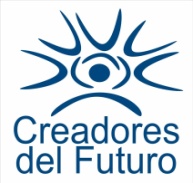 ESTABLECIMIENTO BLANQUIZAL2013Grado:Área de Ciencias naturales y Educación Ambiental Evaluación.LA CÉLULA Y SUS PARTES.NOMBRE: ___________________________________ FECHA: ________________________¿Qué es la célula? ___________________________________________________________________________________________ ___________________________________________________________________________________________ ___________________________________________________________________________________________ Respondo las siguientes preguntas de selección múltiple con única respuesta.La unidad estructural y funcional de los seres vivos se conoce como:a) Célula c) orgánulob) tejido.d) individuoEl postulado de la teoría celular que menciona que la célula es una unidad morfológica de origen, significa:desempeña funciones de respiración.procede de otra célula preexistente.desempeña funciones de fotosíntesis. d) es la estructura fundamental de los seres vivosFue el primer hombre en observar las células:Robert Hooke. Nicolás Andry.Roberto code.d) FrancoiseLa membrana celular se encarga de:Albergar los orgánulos celulares.Regular el paso de materiales hacia el interior o exterior de la célula.Ayudan a las reacciones de respiración celular.Todas las anteriores.Realice una célula y dibuje los siguientes organelos, indicarlos mediante flechas:NúcleoNucléoloVacuolaRetículo endoplasmatico rugosoRibosomasAparato de golgi Síntesis de proteínas pararenovar tejidos. Extraer agua del citoplasma al exterior. Proporcionan la energía necesaria a la célula. Protege y da soporte a las células. Director de las funciones celulares. Núcleo Ribosomas Pared celular Vacuolas MitocondriasMitocondriasMembrana celular.7. ¿Cuál es la clasificación de los seres vivos según el número de células que poseen? Dar ejemplos. __________________________________________________________________________________________________ __________________________________________________________________________________________________ __________________________________________________________________________________________________ Observar la siguiente imagen de un microscopio, escribir las partes correspondientes y cuál es la función de cada una de estas.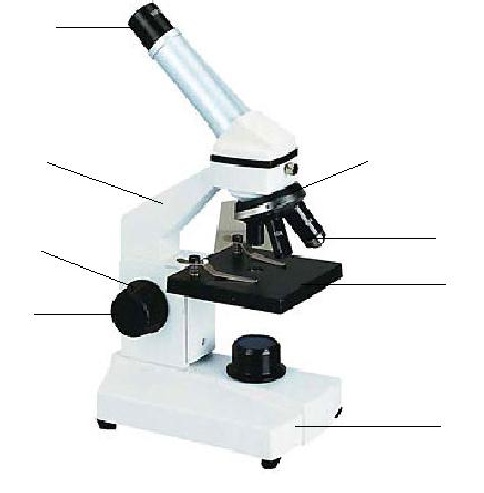 